Зарегистрировано в Минюсте России 21 октября 2022 г. N 70647МИНИСТЕРСТВО ПРОСВЕЩЕНИЯ РОССИЙСКОЙ ФЕДЕРАЦИИПРИКАЗот 30 августа 2022 г. N 784О ВНЕСЕНИИ ИЗМЕНЕНИЙВ ПОРЯДОК ПРИЕМА НА ОБУЧЕНИЕ ПО ОБРАЗОВАТЕЛЬНЫМПРОГРАММАМ НАЧАЛЬНОГО ОБЩЕГО, ОСНОВНОГО ОБЩЕГО И СРЕДНЕГООБЩЕГО ОБРАЗОВАНИЯ, УТВЕРЖДЕННЫЙ ПРИКАЗОМ МИНИСТЕРСТВАПРОСВЕЩЕНИЯ РОССИЙСКОЙ ФЕДЕРАЦИИОТ 2 СЕНТЯБРЯ 2020 Г. N 458В соответствии с частью 8 статьи 55 Федерального закона от 29 декабря 2012 г. N 273-ФЗ "Об образовании в Российской Федерации" (Собрание законодательства Российской Федерации, 2012, N 53, ст. 7598; 2021, N 13, ст. 2137), пунктом 1 и подпунктом 4.2.21 пункта 4 Положения о Министерстве просвещения Российской Федерации, утвержденного постановлением Правительства Российской Федерации от 28 июля 2018 г. N 884 (Собрание законодательства Российской Федерации, 2018, N 32, ст. 5343), приказываю:1. Утвердить прилагаемые изменения, которые вносятся в Порядок приема на обучение по образовательным программам начального общего, основного общего и среднего общего образования, утвержденный приказом Министерства просвещения Российской Федерации от 2 сентября 2020 г. N 458 (зарегистрирован Министерством юстиции Российской Федерации 11 сентября 2020 г., регистрационный N 59783), с изменениями, внесенными приказом Министерства просвещения Российской Федерации от 8 октября 2021 г. N 707 (зарегистрирован Министерством юстиции Российской Федерации 10 ноября 2021 г., регистрационный N 65743).2. Настоящий приказ вступает в силу с 1 марта 2023 г. и действует до 1 марта 2026 года.МинистрС.С.КРАВЦОВУтвержденыприказом Министерства просвещенияРоссийской Федерацииот 30 августа 2022 г. N 784ИЗМЕНЕНИЯ,КОТОРЫЕ ВНОСЯТСЯ В ПОРЯДОК ПРИЕМА НА ОБУЧЕНИЕПО ОБРАЗОВАТЕЛЬНЫМ ПРОГРАММАМ НАЧАЛЬНОГО ОБЩЕГО, ОСНОВНОГООБЩЕГО И СРЕДНЕГО ОБЩЕГО ОБРАЗОВАНИЯ, УТВЕРЖДЕННЫЙ ПРИКАЗОММИНИСТЕРСТВА ПРОСВЕЩЕНИЯ РОССИЙСКОЙ ФЕДЕРАЦИИОТ 2 СЕНТЯБРЯ 2020 Г. N 4581. В пункте 16:а) в абзаце первом после слов "в сети Интернет" дополнить словами ", а также в федеральной государственной информационной системе "Единый портал государственных и муниципальных услуг (функций) <20.1> "(далее - ЕПГУ)";б) абзац первый дополнить сноской "20.1" следующего содержания:"<20.1> Постановление Правительства Российской Федерации от 24 октября 2011 г. N 861 "О федеральных государственных информационных системах, обеспечивающих предоставление в электронной форме государственных и муниципальных услуг (осуществление функций)" (Собрание законодательства Российской Федерации, 2011, N 44, ст. 6274; 2022, N 35, ст. 6081).2. В пункте 17:а) в абзаце первом слова "1 апреля текущего года" заменить словами "не позднее 1 апреля текущего года";б) дополнить абзацем следующего содержания:"Орган исполнительной власти субъекта Российской Федерации, осуществляющий государственное управление в сфере образования, вправе предусмотреть возможность проактивного направления гражданам информации о возможности получения услуги по подаче заявления о приеме на обучение в личном кабинете ЕПГУ на основании данных, содержащихся в региональных государственных информационных системах субъектов Российской Федерации, созданных органами государственной власти субъектов Российской Федерации.".3. В пункте 19 слова "дополнительными предпрофессиональными образовательными программами в области физической культуры и спорта" заменить словами "дополнительными образовательными программами спортивной подготовки".4. Пункт 23 изложить в следующей редакции:"23. Заявление о приеме на обучение и документы для приема на обучение, указанные в пункте 26 Порядка, подаются одним из следующих способов:в электронной форме посредством ЕПГУ;с использованием функционала (сервисов) региональных государственных информационных систем субъектов Российской Федерации, созданных органами государственной власти субъектов Российской Федерации (при наличии), интегрированных с ЕПГУ;через операторов почтовой связи общего пользования заказным письмом с уведомлением о вручении;лично в общеобразовательную организацию.Общеобразовательная организация осуществляет проверку достоверности сведений, указанных в заявлении о приеме на обучение, и соответствия действительности поданных электронных образов документов. При проведении указанной проверки общеобразовательная организация вправе обращаться к соответствующим государственным информационным системам, в государственные (муниципальные) органы и организации.Информация о результатах рассмотрения заявления о приеме на обучение направляется на указанный в заявлении о приеме на обучение адрес (почтовый и (или) электронный) и в личный кабинет ЕПГУ (при условии завершения прохождения процедуры регистрации в единой системе идентификации и аутентификации при предоставлении согласия родителем(ями) (законным(ыми) представителем(ями) ребенка или поступающим).".5. Пункт 27 изложить в следующей редакции:"27. Не допускается требовать представления других документов, кроме предусмотренных пунктом 26 Порядка, в качестве основания для приема на обучение по основным общеобразовательным программам.При подаче заявления о приеме на обучение в электронной форме посредством ЕПГУ не допускается требовать копий или оригиналов документов, предусмотренных пунктом 26 Порядка, за исключением копий или оригиналов документов, подтверждающих внеочередное, первоочередное и преимущественное право приема на обучение, или документов, подтверждение которых в электронном виде невозможно.".6. Пункт 29 изложить в следующей редакции:"29. Факт приема заявления о приеме на обучение и перечень документов, представленных родителем(ями) (законным(ыми) представителем(ями) ребенка или поступающим, регистрируются в журнале приема заявлений о приеме на обучение в общеобразовательную организацию. Уведомление о факте приема заявления направляется в личный кабинет на ЕПГУ (при условии завершения прохождения процедуры регистрации в единой системе идентификации и аутентификации). Журнал приема заявлений может вестись в том числе в электронном виде в региональных государственных информационных системах субъектов Российской Федерации, созданных органами государственной власти субъектов Российской Федерации (при наличии).При подаче заявления о приеме на обучение через операторов почтовой связи общего пользования или лично в общеобразовательную организацию после регистрации заявления о приеме на обучение и перечня документов, представленных родителем(ями) (законным(ыми) представителем(ями) ребенка или поступающим, родителю(ям) (законному(ым) представителю(ям) ребенка или поступающему выдается документ, заверенный подписью должностного лица общеобразовательной организации, ответственного за прием заявлений о приеме на обучение и документов, содержащий индивидуальный номер заявления о приеме на обучение и перечень представленных при приеме на обучение документов.".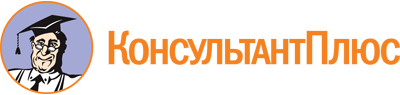 Приказ Минпросвещения России от 30.08.2022 N 784
"О внесении изменений в Порядок приема на обучение по образовательным программам начального общего, основного общего и среднего общего образования, утвержденный приказом Министерства просвещения Российской Федерации от 2 сентября 2020 г. N 458"
(Зарегистрировано в Минюсте России 21.10.2022 N 70647)Документ предоставлен КонсультантПлюс

www.consultant.ru

Дата сохранения: 14.03.2023
 